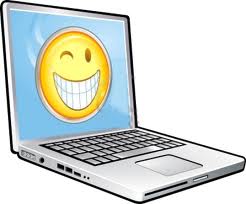 Najprv sa opýtam rodičov či si zapnúť počítačDohodnem sa s nimi na tom, aké stránky môžem navštevovaťSvoje hesla z hierneprezradím nikomuNedám nikomu na internete svoje celé meno a adresu.Vždy, keď budem mať nejaký problém, porozprávam sa s rodičmiPočítač budem používať  maximálne 1 hodinu denne